 Pokrajinska zveza društev upokojencev GorenjskeSavska  cesta 34, 4000 KRANJTel: 059921529 ● http://  ● E-mail: pzdu.gorenjske@gmail.com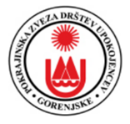 KOMISIJA ZA ŠPORT, REKREACIJO IN GIBALNO KULTURO  Poročilo o izvedbi Pokrajinskih športnih iger upokojencev 2022PZDU:  GORENJSKEORGANIZATOR:    DU KOMENDAŠPORTNA PANOGA:  BALINANJEKRAJ TEKMOVANJA:  KOMENDADATUM TEKMOVANJA: 25.4.2022 – ŽENSKE, 28.4.2022 - MOŠKIDELEGAT PZDU:  PREŠEREN Anton iz DU KamnikVRSTNI RED EKIP:   Vseh nastopajočih tekmovalcev/k:  171Podpis odgovorne osebe PZDU:                                                            ŽIGKraj in datum: Komenda, 3. 5. 2022Poročilu mora biti priloženo finančno poročilo, kopije računov brez hrane, pijače in režijskih stroškov najkasneje v 14 dneh na PZDU Gorenjske.MOŠKI ŽENSKE PREHODNI POKALPREHODNI POKAL1Jesenice1Britof Predoslje1Tržič2Tržič2Javornik Koroška Bela2Jesenice3Žirovnica3Tržič3Britof Predoslje4Kamnik4Kranj5Žiri5Škofja Loka6Cerklje na Gorenjskem6Rateče Planica7Radovljica7Mengeš8Podnart8Jesenice9Šenčur9Kranjska Gora10Britof Predoslje10Kamnik11Kranjska Gora11Kokrica12Kokrica12Komenda13Kropa13Radovljica14Lesce14Žirovnica15Kranj16Škofja Loka17Naklo18Javornik Koroška Bela19Komenda20Trzin21Rateče Planica22Mengeš